To be completed by PGR students who are ‘Under Examination’ (and registered on a full-time research programme prior to submission) who wish to request a Council Tax Exemption certificate.‘Under Examination’ PGR students are not automatically eligible for a Council Tax Exemption certificate and the University is required to confirm that a student is continuing to attend University on a full-time basis, in accordance with the regulations set by the Local Authority for Council Tax exemption. Please note that staff candidates and students who are working full-time while ‘under examination would not be eligible for a council tax exemption certificate.STUDENTS IN THE FACULTIES OF HASS AND SAGE SHOULD NOW RETURN THIS REQUEST TO: gradschool@ncl.ac.uk STUDENTS IN THE FACULTY OF MEDICAL SCIENCES SHOULD NOW RETURN THIS REQUEST TO: medpg-enquiries@ncl.ac.uk On receipt of this request, the University will consider your eligibility for an exemption certificate and advise you of the decision by email. On receipt of a request, the University will consider your eligibility for an exemption certificate, in liaison with your Supervisory Team.  The University will advise you of the decision by email.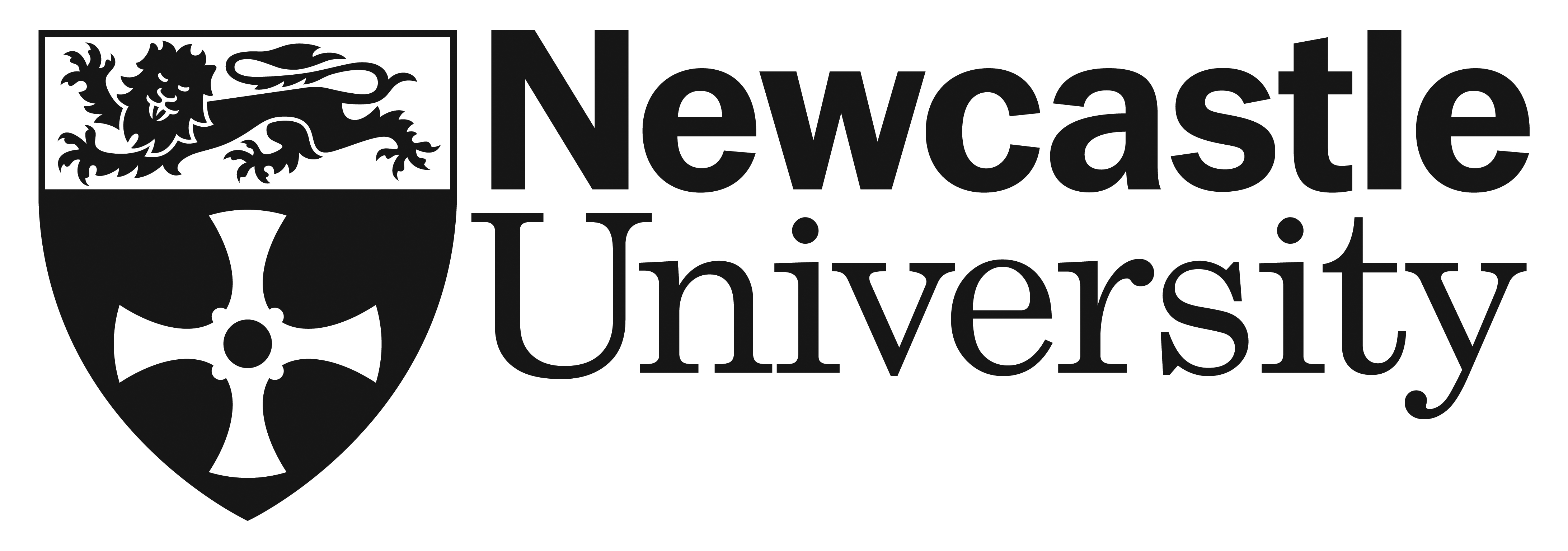 Council Tax EXEMPTION RequestSECTION B - STUDENT DETAILS:SECTION B - STUDENT DETAILS:Name of Student:Student Number:University email address:                                                                         @ncl.ac.uk(The outcome of your request will be communicated to you via this email address)Name of Supervisor(s):School / Institute:Programme:Thesis Submission Date:DETAILS OF CURRENT ACTIVITYOutline the study you are undertaking while ‘Under Examination’ and how this fulfils the Local Authority’s requirements for Council Tax exemption:undertaking study of at least 21 hours per week and attending for at least 24 weeks within an academic yearDETAILS OF CURRENT ACTIVITYOutline the study you are undertaking while ‘Under Examination’ and how this fulfils the Local Authority’s requirements for Council Tax exemption:undertaking study of at least 21 hours per week and attending for at least 24 weeks within an academic yearDETAILS OF CURRENT ACTIVITYOutline the study you are undertaking while ‘Under Examination’ and how this fulfils the Local Authority’s requirements for Council Tax exemption:undertaking study of at least 21 hours per week and attending for at least 24 weeks within an academic yearDETAILS OF CURRENT ACTIVITYOutline the study you are undertaking while ‘Under Examination’ and how this fulfils the Local Authority’s requirements for Council Tax exemption:undertaking study of at least 21 hours per week and attending for at least 24 weeks within an academic yearDATES COUNCIL TAX EXEMPTION IS REQUESTED FOR:DATES COUNCIL TAX EXEMPTION IS REQUESTED FOR:DATES COUNCIL TAX EXEMPTION IS REQUESTED FOR:DATES COUNCIL TAX EXEMPTION IS REQUESTED FOR:From:To:STUDENT DECLARATIONSTUDENT DECLARATIONBy submitting this request, I declare that the information submitted above is accurate. By submitting this request, I declare that the information submitted above is accurate. Signature: Date: 